REFERENCESAs’ari, M. D., Budiman, R. A., Alam, R. M. N., & Aliviya, S. (2021). THE IMPLEMENTATION OF GRAMMAR TRANSLATION METHOD (GTM) IN THE DIGITAL LEARNING OF READING COMPREHENSION. 12(1), 29–40.Audira, W. (2022). The Effectiveness of Using Guided Reading Strategy to Improve Students’ Reading Comprehension. 5(2), 1–9. https://doi.org/E-ISSN 2528-746X Banditvilai, C. (2020). The Effectiveness Of Reading Strategies On Reading Comprehension. International Journal Of Social Science And Humanity, 10(2), 46–50. Https://Doi.Org/10.18178/Ijssh.2020.V10.1012Elleman, A. M., & Oslund, E. L. (2019). Reading Comprehension Research: Implications For Practice And Policy. Policy Insights From The Behavioral And Brain Sciences, 6(1), 3–11. Https://Doi.Org/10.1177/2372732218816339Fauzi, I., & Hanifah, D. (2019). Designing Reading Materials For ESP Students Vocational High School of Medical Science. Loquen: English Studies Journal, 12(1), 31. https://doi.org/10.32678/loquen.v12i1.1765Grabe, W., & Stoller, F. L. (2013). Teaching And Researching Reading, Second Edition. In Teaching And Researching Reading, Second Edition. Https://Doi.Org/10.4324/9781315833743Jumoke, O., & -Oyebanji, A. (2020). Research Variables: Types, Uses And Definition Of Terms Evaluation View Project. July. Https://Www.Researchgate.Net/Publication/342897909Kindy, A. M. Z. Al, Shah, I. M., & Jusoh, A. (2016). Consideration And Methodological Approaches In Studying Transformational Leadership Impact On Work Performance Behaviors. International Journal Of Advanced Research (Ijar), 4(1), 889–907. Http://Www.Journalijar.Com/Uploads/755_Ijar-8565.Küçükoğlu, H. (2013). Improving Reading Skills Through Effective Reading Strategies. Procedia - Social and Behavioral Sciences, 70(April), 709–714. https://doi.org/10.1016/j.sbspro.2013.01.113Kurniawan, R., Miftah, M. Z., & Qamariah, Z. (2021). Grammar-translation method affects students’ reading comprehension and motivation. International Journal of Research on English Teaching and Applied Linguistics, 1(1), 7–15. https://doi.org/10.30863/ijretal.v1i1.1194Megawati. (2017). The improving student ’s reading comprehension Through Grammar Translation Method. The Improving Student ’s Reading Comprehension Through Grammar Translation Method, 2, 95–108. https://doi.org/2503 – 4405Muhid, A., Amalia, E. R., Hilaliyah, H., Budiana, N., & Wajdi, M. B. N. (2020). The Effect Of Metacognitive Strategies Implementation On Students’ Reading Comprehension Achievement. International Journal Of Instruction, 13(2), 847–862. Https://Doi.Org/10.29333/Iji.2020.13257aÖzdemir, E. Ç., & Akyol, H. (2019). The Development Of A Reading Comprehension Test. Universal Journal Of Educational Research, 7(2), 563–570. Https://Doi.Org/10.13189/Ujer.2019.070229Sari, D. K., Pratiwi, E., & Thereana, A. (2018). Effective Reading Strategies for Reading Skills. Esteem Journal of English Education Study Programme, 2(2), 112. https://doi.org/10.31851/esteem.v2i2.2429Sürücü, L. (2020). Validity And Reliability In Quantitative Research Business & Management Studies : October. Https://Doi.Org/10.15295/Bmij.V8i3.1540Susanti, E. (2020). A Study on English Department Students’ Reading Strategies at English Department UNP. Journal of English Language, 9(2). http://ejournal.unp.ac.id/index.php/jellTisngati, U., Meifiani, N. I., Cahyani, D., & Apriyani, N. (2020). Prospective Teachers ’ Understanding And Difficulties In Implementing Research Using Experimental Design. 397(Icliqe 2019), 1077–1086.Ulker, U. (2017). Reading Comprehension Strategies. International Journal Of Social Sciences & Educational Studies, 4(3), 140–145. Https://Doi.Org/10.23918/Ijsses.V4i3p140Zulkarnain, & Bidarita, W. (2021). THE EFFECTIVENESS OF GRAMMAR TRANSLATION METHOD IN TEACHING READING AT FIFTH SEMESTER OF AHWAL AS_SYAKHSIYAH OF STIS DARUL FALAH MATARATHE EFFECTIVENESS OF GRAMMAR TRANSLATION METHOD IN TEACHING READING AT FIFTH SEMESTER OF AHWAL AS_SYAKHSIYAH OF STIS DAR. 1(01), 1–9.APPENDICESAppendix 1:	Research Permission Letter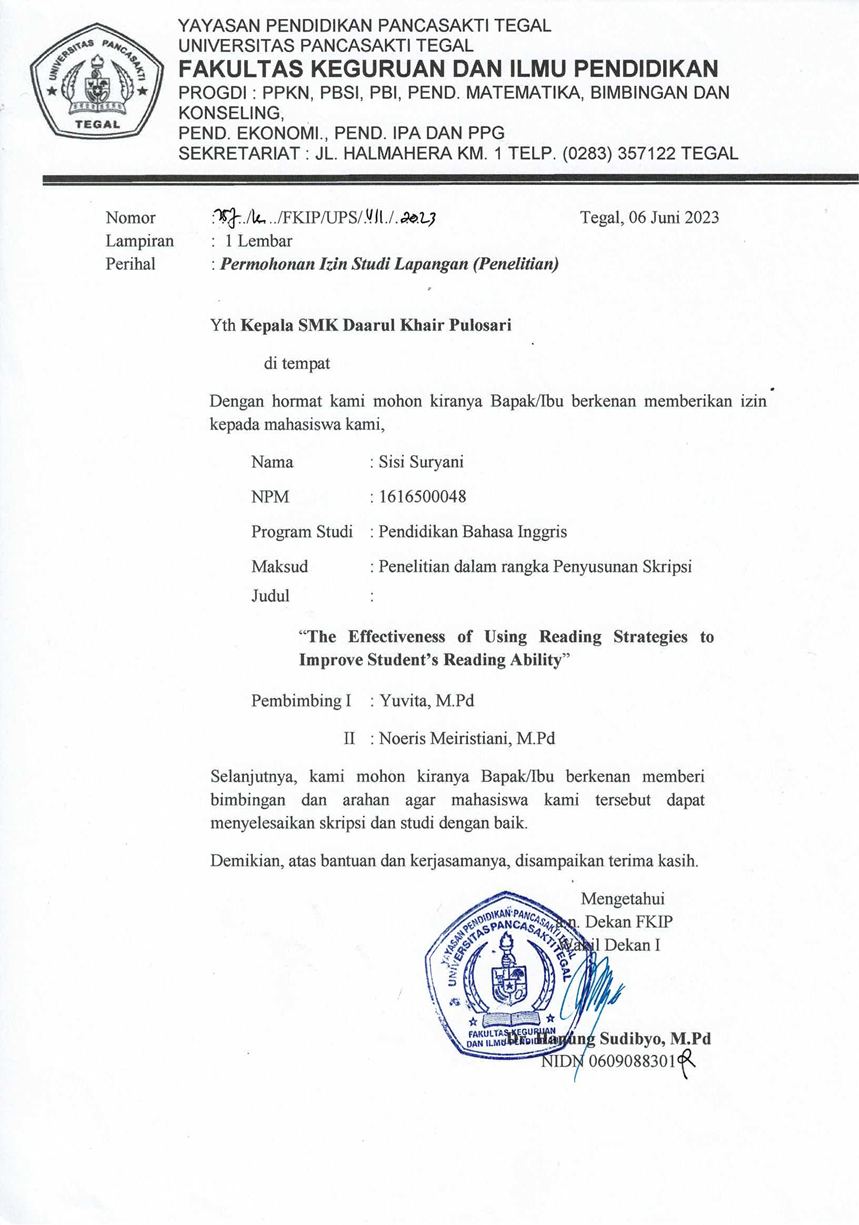 Appendix 2: Lesson PlanRENCANA PELAKSANAAN PEMBELAJARAN (RPP)Satuan Pendidikan	: SMK Daarul Khair Mata Pelajaran	: Bahasa Inggris Topik			: Narrative Text Kelas /Semester	: X/ GenapTahun Pelajaran	: 2022/2023 Pembelajaran ke	: 1-4Alokasi Waktu	: 360 MenitKompetensi IntiKI 1. Menghayati dan mengamalkan ajaran agama yang dianutnyaKI 2. Menghayati dan mengamalkan perilaku jujur, disiplin dan tanggung jawab, peduli (gotong royong, kerjasama, toleran, damai) santun, responsif, pro aktif dan menunjukan sikap sebagai bagian atas solusi berbagai permasalahan bangsa dalam berinteraksi secara efektif dengan lingkungan social dan alam semesta dalam menempatkan diri sebagai cerminan bangsa dalam pergaulan duniaKI 3. Memahami, menerapkan, menganalisis dan mengevaluasi tentang pengetahuan factual, konseptual, procedural, dan metakognitif sesuai dengan bidang dan lingkup kajian Bahasa Inggris pada tingkat teknis spesifik, detil dan kompleks, berkenan dengan ilmu pengetahuan, teknologi, seni, budaya dan humaniora dalam konteks pengembangan potensi diri sebagai bagian dari keluarga, sekolah, dunia kerja, masyarakat nasional, regional dan internasional.KI 4. Melaksanakan tugas spesifik dengan menggunakan alat, informasi, dan prosedur kerja yang lazim dilakukan serta memecahkan masalah sesuai dengan bidang kajian Bahasa Inggris. Menampilkan kinerja di bawah bimbingan dengan mutu dan kuantitas yang terukur sesuai dengan standar kompetensi kerja. Menunjukkan keterampilan menalar, mengolah, dan menyaji secara efektif, kreatif, produktif, kritis, mandiri, kolaboratif, komunikatif, dan solutif dalam ranah abstrak terkait dengan pengembangan dari yang dipelajarinya di sekolah, serta mampu melaksanakan tugas spesifik di bawah pengawasan langsung. Menunjukkan keterampilan mempersepsi, kesiapan, meniru, membiasakan, gerak mahir, menjadikan gerak alami dalam ranah konkret terkait dengan pengembangan dari yang dipelajarinya di sekolah, serta mampu melaksanakan tugas spesifik di bawah pengawasan langsung.Kompetensi DasarMembedakan fungsi sosial, struktur teks, dan unsur kebahasaan beberapa teks naratif lisan dan tulis dengan memberi dan meminta informasi terkait legenda rakyat sederhana, sesuai dengan konteks penggunaannyaMenyajikan teks naratif pendek dan sederhana terkait legenda rakyat secara lisan dan tulis dengan memperhatikan fungsi sosial, struktur teks dan unsur kebahasaaan secara benar dan sesuai konteksIndikator Pencapaian KompetensiMengidentifikasi jenis teks yang dibacaMemahami fungsi social teks yang dibacaMenganalisis generic structures ( struktur teks) dari teks naratifMenentukan language features (unsur kebahasaan) dari sebuah teks naratifMenemukan informasi tersurat/tersirat yang terdapat dalam sebuah teks naratif yang dibaca4.8.1	Menuliskan teks naratif sederhana (legenda rakyat) dengan struktur yang benarTujuan PembelajaranSetelah mengikuti proses pembelajaran peserta didik diharapkan mampu:Mengidentifikasi jenis teks yang dibaca (C1)Memahami fungsi social teks yang dibaca (C2)Menganalisis generic structures ( struktur teks) dari teks naratif (C4)Menentukan language features (unsur kebahasaan) dari sebuah teks naratif (C3)Menemukan informasi tersurat/tersirat yang terdapat dalam sebuah teks naratif yang dibaca (C3)4.8.1	Menuliskan teks naratif sederhana (legenda rakyat) dengan struktur yang benar (C6)Indikator Pencapaian KompetensiMengidentifikasi jenis teks yang dibacaMemahami fungsi social teks yang dibacaMenganalisis generic structures ( struktur teks) dari teks naratifMenentukan language features (unsur kebahasaan) dari sebuah teks naratifMenemukan informasi tersurat/tersirat yang terdapat dalam sebuah teks naratif yang dibaca4.8.1	Menuliskan teks naratif sederhana (legenda rakyat) dengan struktur yang benarTujuan PembelajaranSetelah mengikuti proses pembelajaran peserta didik diharapkan mampu:Mengidentifikasi jenis teks yang dibaca (C1)Memahami fungsi social teks yang dibaca (C2)Menganalisis generic structures ( struktur teks) dari teks naratif (C4)Menentukan language features (unsur kebahasaan) dari sebuah teks naratif (C3)Menemukan informasi tersurat/tersirat yang terdapat dalam sebuah teks naratif yang dibaca (C3)4.8.1	Menuliskan teks naratif sederhana (legenda rakyat) dengan struktur yang benar (C6)Materi PembelajaranNarrative text bertujuan untuk untuk menghibur pembaca atau pendengar (Entertain the reader) dalam suatu cerita dengan kejadian berurutan yang mengarah ke dalam suatu klimaks, dan akhirnya menemukan penyelesaian.Generic Structure dari Narrative TextNarrative text mempunyai 3 susunan struktur seperti berikut ini:OrientationBagian Orientation berisi tentang pengenalan tokoh-tokoh, latar belakang tempat dan waktu dari cerita. (siapa, apa, kapan, dan dimana)ComplicationPada bagian complication, masalah-masalah mulai muncul dan harus di selesaikan oleh tokoh utama pada cerita tersebut.ResolutionResolution adalah dimana cerita berakhir. Pada bagian ini masalah terselesaikan oleh si tokoh utama. Dalam bagian Resolution juga biasanya terdapat moral value atau nasihat dari cerita tersebut atau yang biasa disebut juga dengan Coda.Berikut beberapa jenis-jenis narrative text:Fable atau fabelFabel merupakan cerita yang berkisah mengenai binatang. Contoh: The Ugly Duckling, The Country of the Mice, A Bear and A Rabbit, The Cat and The Rat, The Greedy Monkey, A Fox and A Little Bird, The Mouse Deer and Crocodile dan lain sebagainyaMyth atau mitosMitos merupakan cerita mitos / mite yang berkembang pada masyarakat serta umumnya dianggap sebagai cerita faktual atau benar-benar terjadi. Contoh: Aji Saka and Dewata Cengkar.Legend atau legendaLegenda adalah cerita yang mengisahkan mengenai bagaimana asal usul suatu tempat. Contoh: The Legend of Surabaya, The Legend of Candi Prambanan, Story of Lake Toba.Folktale/ folklore/ cerita rakyatIni merupakan cerita yang diturunkan secara turun temurun hingga menjadi bagian tradisi masyarakat. Contohnya Malin Kundang, Golden eggs.Fairy tales atau dongengDongeng adalah cerita rakyat atau cerita kanak-kanak yang memiliki keajaiban dalam kisah yang diceritakan oleh penulisnya. Contohnya Timun Mas, Tinker Bell, Tumbelina.Love story atau cerita cinta/romanLove story adalah cerita yang mengkisahkan (umumnya) perjuangan cinta tokoh utama atau mengenai kisah cinta tokoh-tokohnya. Contohnya, Romeo and Juliet, I’m One of Those Fool Man.Unsur KebahasaanMenggunakan bentuk tenses Past Tense atau penanda waktu masa lampau, sehingga Verb atau kata kerjanya menggunakan Verb 2 atau kata kerja dalam bentuk kedua (V2).Menggunakan Nouns (kata benda) tertentu sebagai kata ganti orang, hewan dan benda tertentu dalam cerita. Misalnya : the princess, the girl, the queen, dsb.Menggunakan Adjectives yang membentuk noun phrase. Misalnya : The red riding hood, the poisoned apple, dsb.Menggunakan Time Connectives dan Conjunctions untuk mengurutkan kejadian- kejadian. Misalnya : before, after, then, next,soon, dsb.Menggunakan Adverbs dan Adverbial Phrase untuk menunjukkan lokasi kejadian atau peristiwa. Misalnya : on the sea, in the mountain, there, happily ever after, dsbPERTEMUAN PERTAMAMedia :Media	: LKPDAlat	: lembar soal dan jawabKegiatan PembelajaranPERTEMUAN KEDUAPendekatan, Model dan Metode PembelajaranPendekatan	: ScientificModel pembelajaran	: Reading StrategiesMetode	: skimming, scanningMedia :Media	: slide presentasi/ gambar, LKPDAlat	: infokus, notebook/laptop, white board, spidolKegiatan PembelajaranPERTEMUAN KETIGAPendekatan, Model dan Metode PembelajaranPendekatan	: ScientificModel pembelajaran	: Reading StrategiesMetode	: making predictions and questioning strategiesMedia :Media	: slide presentasi/ gambar, LKPDAlat	: infokus, notebook/laptop, white board, spidolKegiatan PembelajaranPERTEMUAN KEEMPATMedia :Media	: LKPDAlat	: lembar jawab dan soalKegiatan Pembelajaran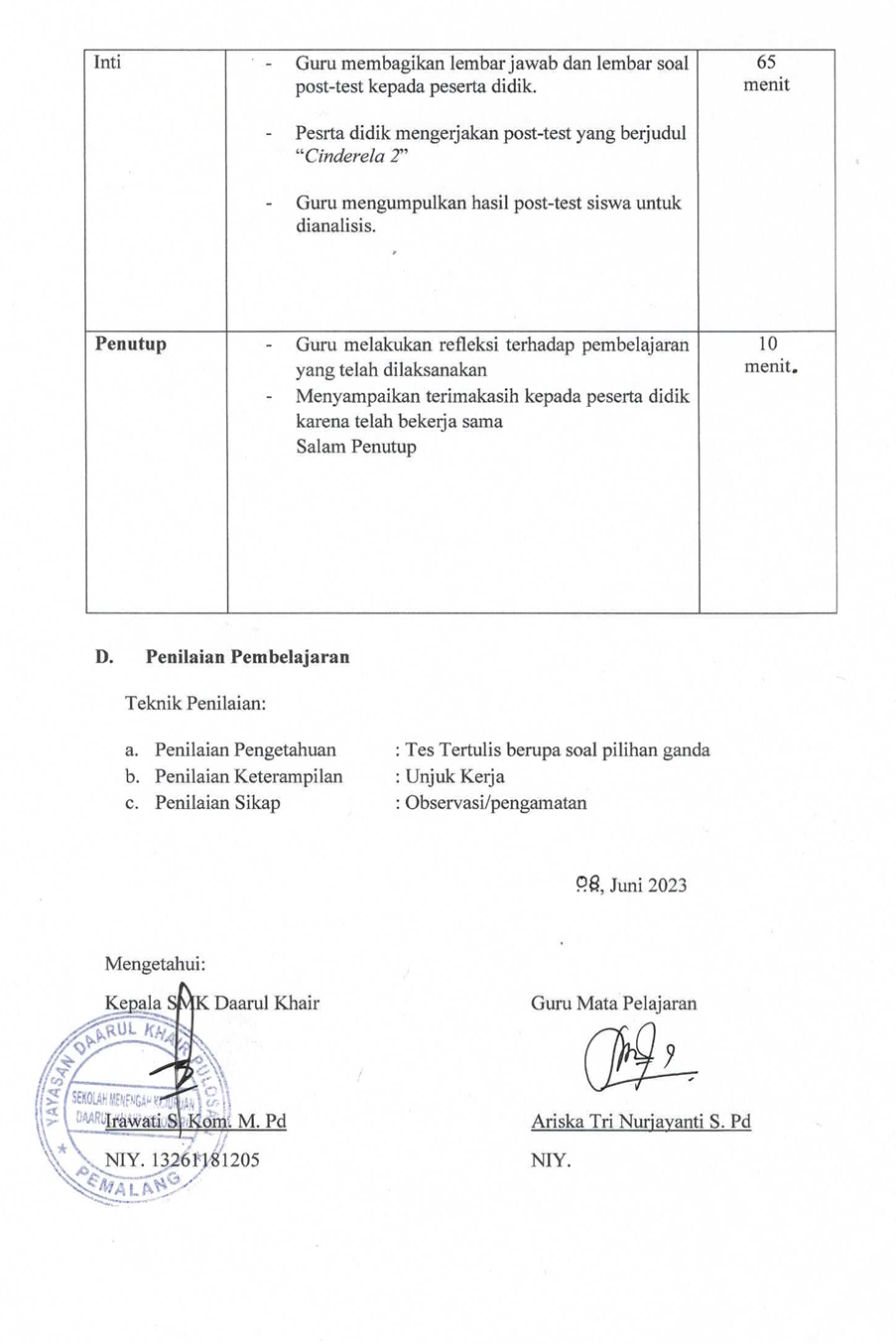 Penilaian PembelajaranTeknik Penilaian:Penilaian Pengetahuan	: Tes Tertulis berupa soal pilihan gandaPenilaian Keterampilan	: Unjuk KerjaPenilaian Sikap	: Observasi/pengamatan…., Juni 2023LEMBAR KERJA PESERTA DIDIKLKPDKompetensi dasar3.8 Membedakan fungsi sosial, struktur teks, dan unsur kebahasaan beberapa teks naratif lisan dan tulis dengan memberi dan meminta informasi terkait legenda rakyat, sederhana, sesuai dengan konteks penggunaannya4.8 Menyajikan teks naratif pendek dan sederhana terkait legenda rakyat secara lisan dan tulis dengan memperhatikan fungsi sosial, struktur teks dan unsur kebahasaaan secara benar dan sesuai konteksIndikator Pencapaian KompetensiMengidentifikasi jenis teks yang dibacaMemahami fungsi social teks yang dibacaMenganalisis generic structures ( struktur teks) dari teks naratifMenentukan language features (unsur kebahasaan) dari sebuah teks naratifMenemukan informasi tersurat/tersirat yang terdapat dalam sebuah teks naratif yang dibaca4.8.1	Menuliskan teks naratif sederhana (legenda rakyat) dengan struktur yang benarTujuan PembelajaranSetelah mengikuti proses pembelajaran peserta didik diharapkan mampu:Mengidentifikasi jenis teks yang dibacaMemahami fungsi social teks yang dibacaMenganalisis generic structures ( struktur teks) dari teks naratifMenentukan language features dari sebuah teks naratifMenemukan informasi tersurat/tersirat yang terdapat dalam sebuah teks naratif yang dibaca4.8.1	Menuliskan teks naratif sederhana (legenda rakyat) dengan struktur yang benarPetunjuk KerjaBaca dan pahamilah teks naratif berikut ini secara berpasangan!Diskusikanlah maksud dari pertanyaan yang ada pada LKPD!Jawablah pertanyaan berdasarkan teks!Jika ada yang kurang jelas tanyakan kepada guru!Gunakan waktu yang telah disediakan sebaik mungkin!The Legend of Malin KundangA long time ago, in a small village near the beach in West Sumatra, a woman and her son lived. They were Malin Kundang and her mother. Her mother was a single parent because Malin Kundang's father had passed away when he was a baby. Malin Kundang had to live hard with his motherMalin Kundang was a healthy, dilligent, and strong boy. He usually went to sea to catch fish. After getting fish he would bring it to his mother, or sold the caught fish in the town. One day, when Malin Kundang was sailing, he saw a merchant's ship which was being raided by a small band of pirates. He helped the merchant. With his brave and power, Malin Kundang defeated the pirates. The merchant was so happy and thanked to him. In return the merchant asked Malin Kundang to sail with him. To get a better life, Malin Kundang agreed. He left his mother alone. Many years later, Malin Kundang became wealthy. He had a huge ship and was helped by many ship crews loading trading goods. Perfectly he had a beautiful wife too. When he was sailing his trading journey, his ship landed on a beach near a small village. The villagers recognized him. The news ran fast in the town; “Malin Kundang has become rich and now he is here”. An old woman ran to the beach to meet the new rich merchant. She was Malin Kundang’s mother. She wanted to hug him, released her sadness of being lonely after so long time. Unfortunately, when the mother came, Malin Kundang who was in front of his well dressed wife and his ship crews denied meeting that old lonely woman. For three times her mother begged Malin Kundang and for three times he yelled at her. At last Malin Kundang said to her "Enough, old woman! I have never had a mother like you, a dirty and ugly woman!" After that he ordered his crews to set sail. He would leave the old mother again but in that time she was full of both sadness and angriness. Finally, enraged, she cursed Malin Kundang that he would turn into a stone if he didn't apologize. Malin Kundang just laughed and really set sailIn the quiet sea, suddenly a thunderstorm came. His huge ship was wrecked and it was too late for Malin Kundang to apologize. He was thrown by the wave out of his ship. He fell on a small island. It was really too late for him to avoid his curse. Suddenly, he turned into a stone.Soal:Answer the following question based on the text!What kind of text is the text above?ReportRecount Narrative DescriptiveWhat is function of the text?to tell experience in the pastto entertain the reader to do something to give an instruction howto make somethingThe generic structure of the text is ……….description – identificationIdentification – descriptionOrientation – events – ReorientationOrientation – complication – resolutionWhat is tense is used in the text?Present Tense Present Continuous Past Tense Present perfect What Malin said to his mom before he went to the city?Malin never be backHe promises to be backHe will forget his momHe will give his mom much moneyWho is Malin?A son who loves his motherA son who cares with his motherA son who betrays his motherA son who always with his motherWhat Malin’s wife does?Care with Malin’s momLove Malin’s momDid not care with Malin’s momTalk to Malin’s momWho is the main actor of that story?Malin kundangMalin’s momMalin’s wifeMalin’s societyWhy Malin meets his mom?He misses his momHe will give much money to his momHe accepts a request from his wifeHe wants hug his momWhat do you learn from the story of Malin Kundang?Never be a cruel son/daughterLeave our old momGive our mom moneyMeet our momSnow WhiteOnce upon a time there lived a little girl named Snow White. She lived with her aunt and uncle because her parents were dead.One day she heard her uncle and aunt talking about leaving Snow White in the Castle because they both wanted to go to town and they didn’t have enough money to take Snow White. Snow white did not want her uncle and aunt to do this so she decided it would be best if she ran away. The next morning, she ran away from home when her aunt and uncle were having breakfast. She ran away into the woods.She was very tired and hungry. Then she saw this little Cottage. She knocked out but no one answered so she went inside and fell asleep. Meanwhile, the seven dwarfs were coming home from work. They went inside. There they found Snow White sleeping. Then Snow White woke up. She saw the dwarfs. The dwarfs said, “what is your name?” Snow white said, “My name is Snow White.” Then Snow White told the dwarfs the whole story and the seven dwarfs lived happily ever after.The main character of the story is…
a. Princess
b. Snow White
c. Aunt
d. Dwarfs
e. CinderellaAfter Snow White heard her aunt and uncle talked about her
a. Snow White sleep in the castle
b. she fell asleep
c. she angry with their aunt and uncle
d. she ran away into the woods
e. she likes her aunt and uncleSnow White ran away from home
a. in the afternoon
b. in the morning
c. in the evening
d. at noon
e. at nightWhen did Snow White run away into the woods?
a. after breakfast
b. at noon
c. mid-day
d. in the morning
e. at nightThe purpose of the text is……
a. to entertain the reader about Snow white
b. to tell the reader
c. to amuse the people
d. to explain the reader
e. to inform the readerThe Ugly DucklingIt was bight summer day. The wheat fields had turned golden in the warm sun. Around the wheat fields, there were meadow of green grass. In the midst of the meadows and fields, stood a farm house. A stream of clean water flowed past the house. In one of those shady spots on the bank the stream, among a cluster of shrubs and plants, a mother duck sat on her eggs to hatch them.After a few days they shall began to crack and out game five little duckling looked very pretty. The mother duck was very happy. She stood up to see if the all eggs were hatched. No, there was one large egg-the sixth one that remained unhatched. Its shell was harder. But mother was determined to bring every one of her broods into this world.What a shock she got when the last egg finally cracked. The new bird was very ugly and much bigger than the others. “It cannot my baby” shouted the mother duck “I wonder if he is a turkey!” soon, it seemed that nobody like this duckling. They named him” Ugly Duckling”. The mother duck never approved of this rude and treatment.
His bad days had suddenly ended. He was not an ugly duckling after all. Now he changes a beautiful white swan.The topic of the text is……
a. the turkey
b. ugly duckling
c. the bird
d. the swan
e. the goatThe situation of the first paragraph as living
a. in the country
b. in the village
c. in the woods
d. in the city
e. in the forestThe genre of this text is………
a. recount
b. news item
c. fable
d. procedure
e. spoofIn the last story ugly duckling changes to be
a. swan
b. duck
c. bird
d. goose
e. turkeyA mother duck began to crack her eggs in the
a. first paragraph
b. last paragraph
c. the fourth paragraph
d. second paragraph
e. the third paragraphQuestion about the Text:Choose the best answer from the text below!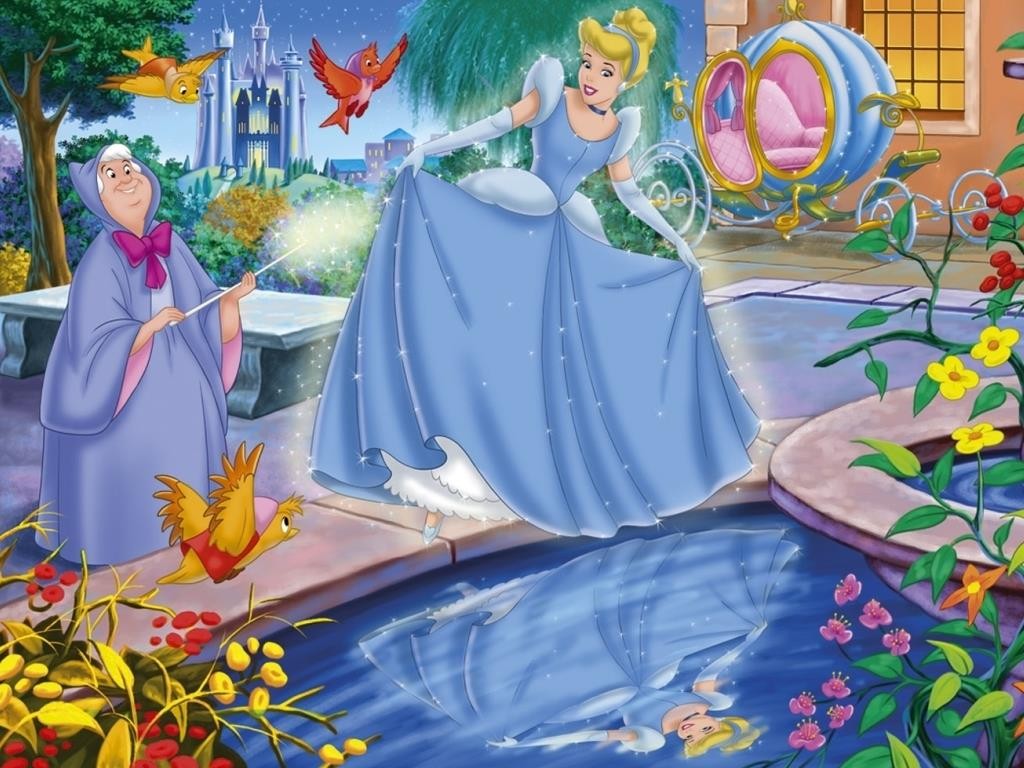 Once upon a time there was a wife of a rich man fell sick, and soon she closed her eyes and departed. Every day, Cinderella went out to her mother’s grave, and wept, and she remained pious and good. When winter came, the snow spread a white sheet over the grave, and by the time the spring sun had drawn it off again, the man had taken another wife. The woman had brought with her into the house two daughters, who were beautiful and fairy of face but vile and black of heart. Since then, a bad time for the poor step-child began.One day the King gave orders for a festival and all the beautiful young girls in the country were invited, in order that his son might choose himself a bride. When the two step- sisters heard that they were to appear among the number, they were delighted, called Cinderella and made to help them grooming, Cinderella obeyed, but wept, because she too would have liked to go with them to dance, and begged her step-mother said” you cannot go with us, you have no clothes and cannot dance.When the step-mother and her daughters had gone away, Cinderella went to her mother’s grave and cried, Shiver and Quiver, my little tree, silver and gold throw down over me.” Suddenly a bird threw down a magnificent gold and silver dress to her, and were golden too. At the party her step-sister and the step-mother however did not recognize her, and thought she must be a foreign princess, for she looked so beautiful in the golden dress.The story above tells aboutSnow WhiteSleeping BeautyDwarfsCinderellaPrincessThe first paragraph is the…………of the storycomplicationreorientationorientationresolutioncodaWhy does Cinderella’s mother dead? Because she………fell sickfell injuredfell disappointedfell illfell woundedThe genre of the text is…….recountprocedurenarrativelegendnews itemWhen the winter came, the snow……spread a white sheet cover the gravespread a dirtspread a yellow sheetcovering white sheetCinderella lived with hertwo step-motherher mothertwo step-sister and step- motherher sisterstwo step-sisterHow did her step-mother treat Cinderella?she allowed go any whereshe doesn’t her to allowshe allows goes every whereshe didn’t go any whereshe didn’t allow her goWhy couldn’t Cinderella go to the festival?she doesn’t danceshe has danceshe didn’t danceshe didn’t have clothes and couldn’t danceshe couldn’t danceThe last story called …complicationorientationcodaresolutiontwistThe step-mother however did not “recognize” her. The same meaning of the word “recognize” is…to seeto knowto toldto talkto tellOrientation of the story means …to begin the storyto amuse the readerto finish the storyto tell the peopleto end the storyThe purpose of the author to write the story is …to tell the readerto entertain the readerto told the readerto explain the readerto describe the readerWhat orientation of the third paragraph?step-mother gone awaystep-mother and her daughter had gone awaystep-mother passed awaystep-mother and her daughterher daughter had gone awayFinally, Cinderella must be a foreign Princessdaughter cousin queen sister The two step-sister always feels….upsetjealouswonderregretangryThe story of Cinderella talks aboutrich girlclever girllazy girlproud girlbeautiful girlThe daughter of the King is…..princewitchprincessdwarfqueenCinderella’s story expresses aboutbeautiful girlpoor girldwarflittle girlrich girlCinderella looked so beautiful in the golden dress. The antonym of “beautiful” is……handsomesmartuglywonderfulniceThe complication stated in paragraph….OnetwothreefourfirstAppendix 3: InstrumentInstrument and Answer sheetChoose the correct answer by crossing A, B, C, D, or E!Soal Narrative Text Cinderella 1 to 20
Once upon a time there was a wife of a rich man fell sick, and soon she closed her eyes and departed. Every day, Cinderella went out to her mother’s grave, and wept, and she remained pious and good. When winter came, the snow spread a white sheet over the grave, and by the time the spring sun had drawn it off again, the man had taken another wife. The woman had brought with her into the house two daughters, who were beautiful and fairy of face but vile and black of heart. Since then, a bad time for the poor step-child began.One day the King gave orders for a festival and all the beautiful young girls in the country were invited, in order that his son might choose himself a bride. When the two step- sisters heard that they were to appear among the number, they were delighted, called Cinderella and made to help them grooming, Cinderella obeyed, but wept, because she too would have liked to go with them to dance, and begged her step-mother said” you cannot go with us, you have no clothes and cannot dance.When the step-mother and her daughters had gone away, Cinderella went to her mother’s grave and cried, Shiver and Quiver, my little tree, silver and gold throw down over me.” Suddenly a bird threw down a magnificent gold and silver dress to her, and were golden too. At the party her step-sister and the step-mother however did not recognize her, and thought she must be a foreign princess, for she looked so beautiful in the golden dress.The story above tells aboutSnow WhiteSleeping BeautyDwarfsCinderellaPrincessThe first paragraph is the…………of the storycomplicationreorientationorientationresolutioncodaWhy does Cinderella’s mother dead? Because she………fell sickfell injuredfell disappointedfell illfell woundedThe genre of the text is…….recountprocedurenarrativelegendnews itemWhen the winter came, the snow……spread a white sheet cover the gravespread a dirtspread a yellow sheetcovering white sheetCinderella lived with hertwo step-motherher mothertwo step-sister and step- motherher sisterstwo step-sisterHow did her step-mother treat Cinderella?she allowed go any whereshe doesn’t her to allowshe allows goes every whereshe didn’t go any whereshe didn’t allow her goWhy couldn’t Cinderella go to the festival?she doesn’t danceshe has danceshe didn’t danceshe didn’t have clothes and couldn’t danceshe couldn’t danceThe last story called …complicationorientationcodaresolutiontwistThe step-mother however did not “recognize” her. The same meaning of the word “recognize” is…to seeto knowto toldto talkto tellOrientation of the story means …to begin the storyto amuse the readerto finish the storyto tell the peopleto end the storyThe purpose of the author to write the story is …to tell the readerto entertain the readerto told the readerto explain the readerto describe the readerWhat orientation of the third paragraph?step-mother gone awaystep-mother and her daughter had gone awaystep-mother passed awaystep-mother and her daughterher daughter had gone awayFinally, Cinderella must be a foreign Princessdaughter cousin queen sister The two step-sister always feels….upsetjealouswonderregretangryThe story of Cinderella talks aboutrich girlclever girllazy girlproud girlbeautiful girlThe daughter of the King is…..princewitchprincessdwarfqueenCinderella’s story expresses aboutbeautiful girlpoor girldwarflittle girlrich girlCinderella looked so beautiful in the golden dress. The antonym of “beautiful” is……handsomesmartuglywonderfulniceThe complication stated in paragraph ….OnetwothreefourfirstAppendix 4: Answer sheetTHE ANSWER SHEETTRY OUT TESTName			: Class/Number	:		Time Allocation	: 60 minutesSchool			: SMK Daarul Khair PulosariChoose the correct answer by crossing (x) A, B, C, D, or E!THE ANSWER SHEETFINAL TESTName			: Class/Number	:		Subject		:Time Allocation	: 60 minutesSchool			: SMK Daarul Khair PulosariChoose the correct answer by crossing (x) A, B, C, D, or E!Appendix 5: Hypothesis Testing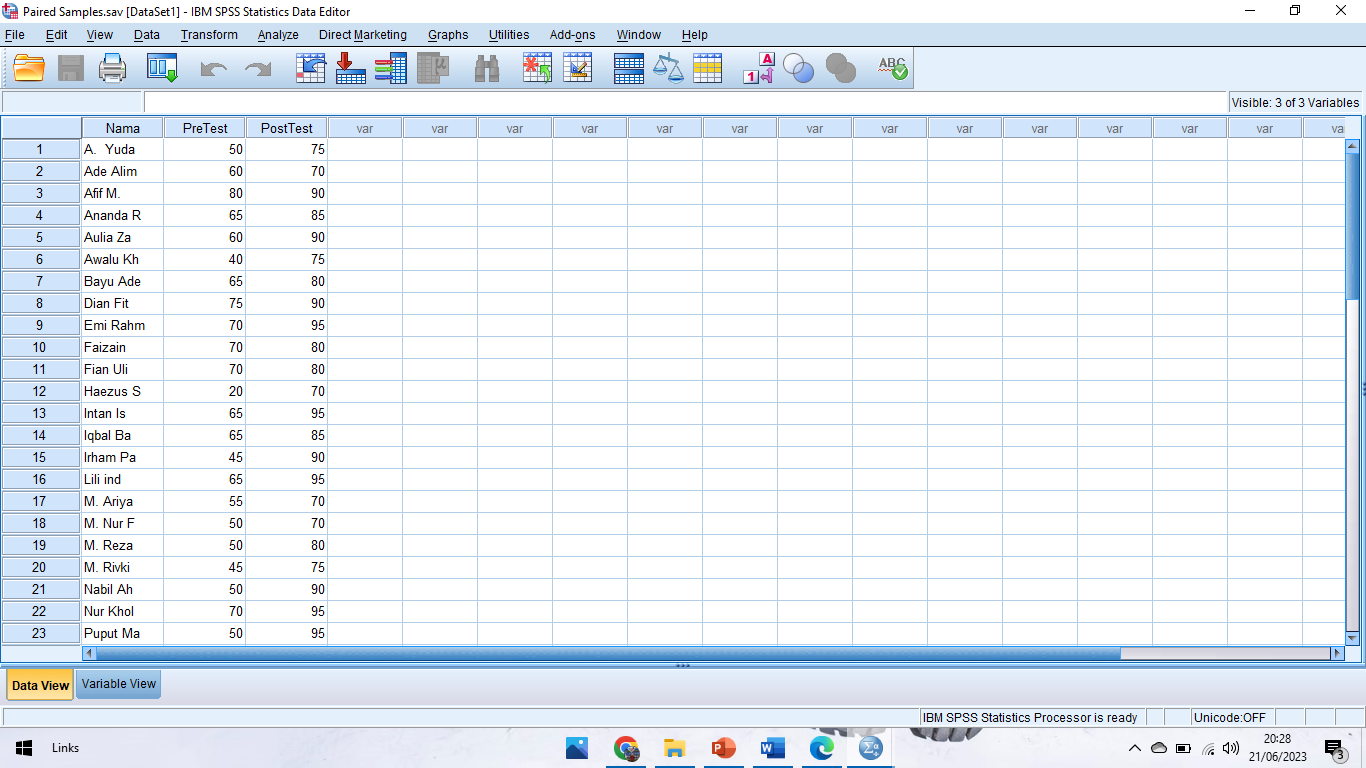 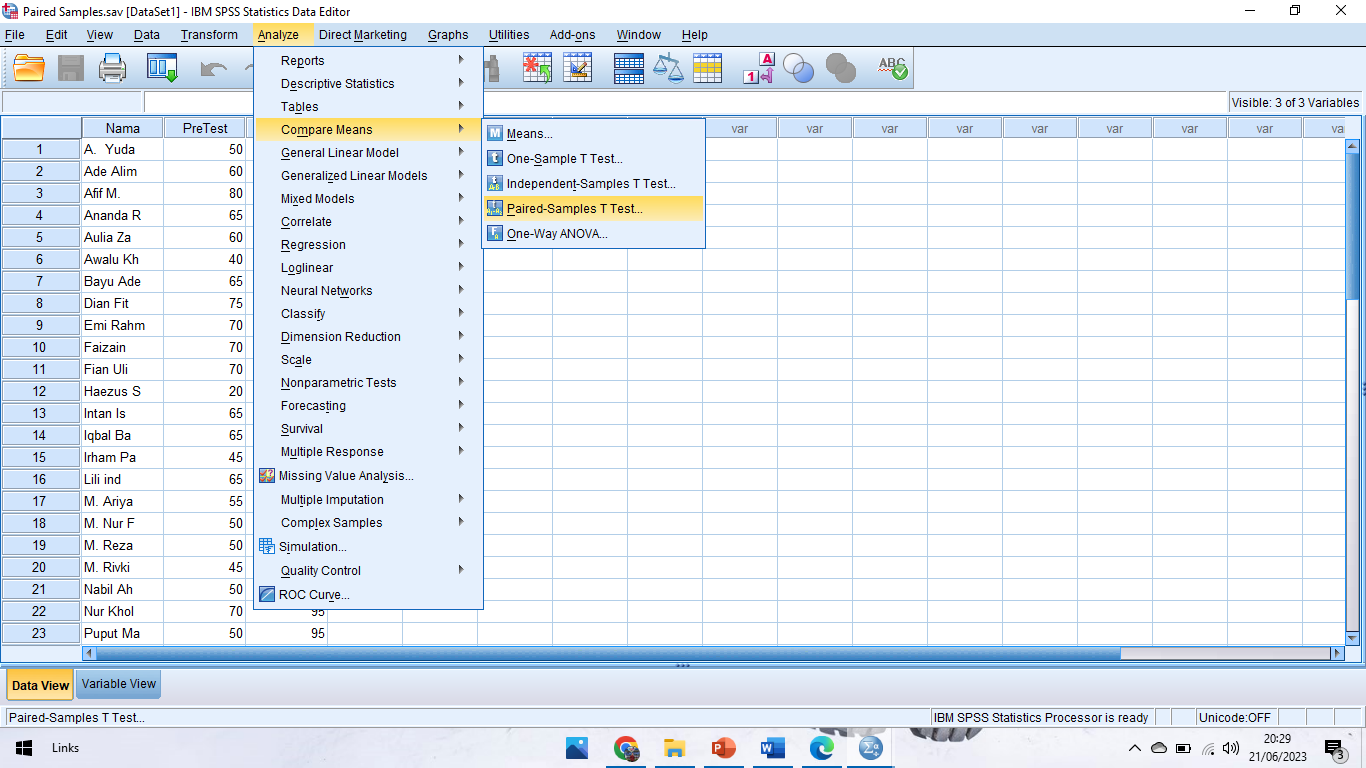 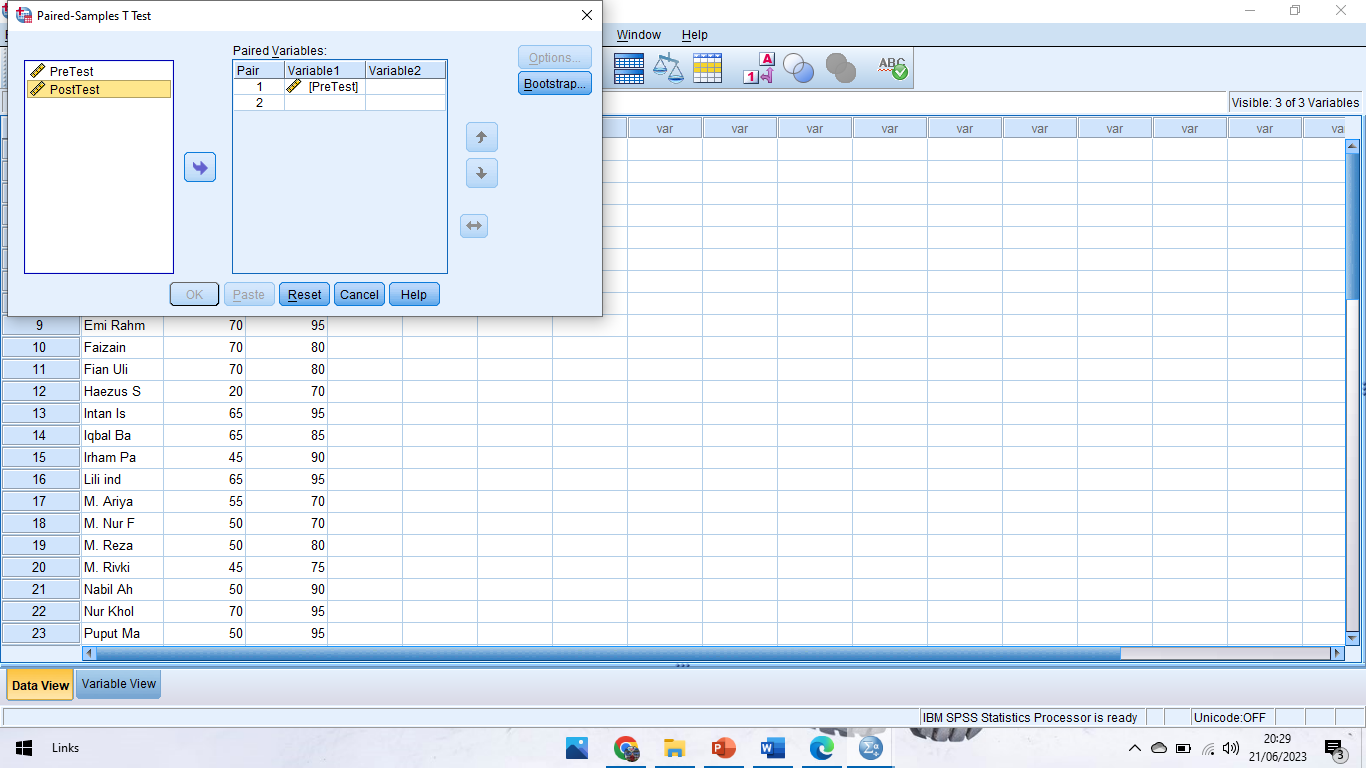 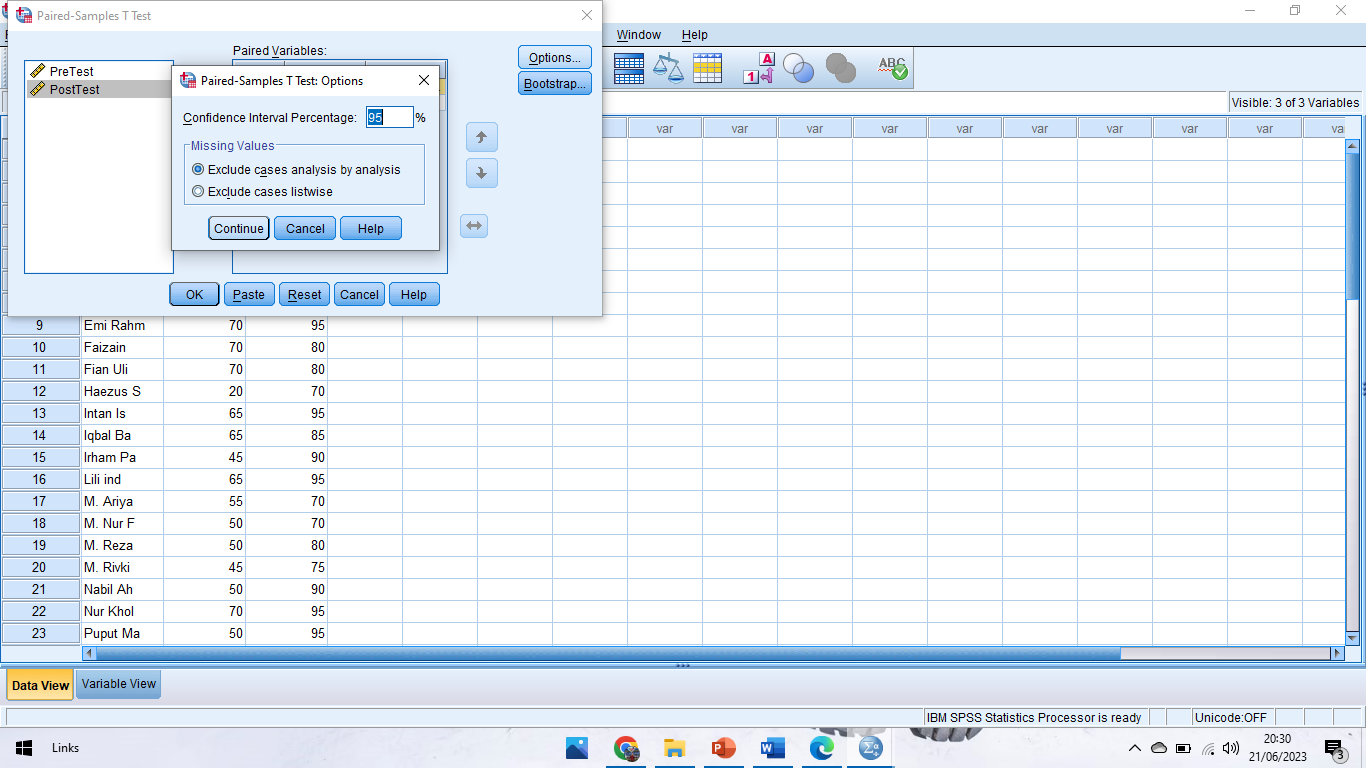 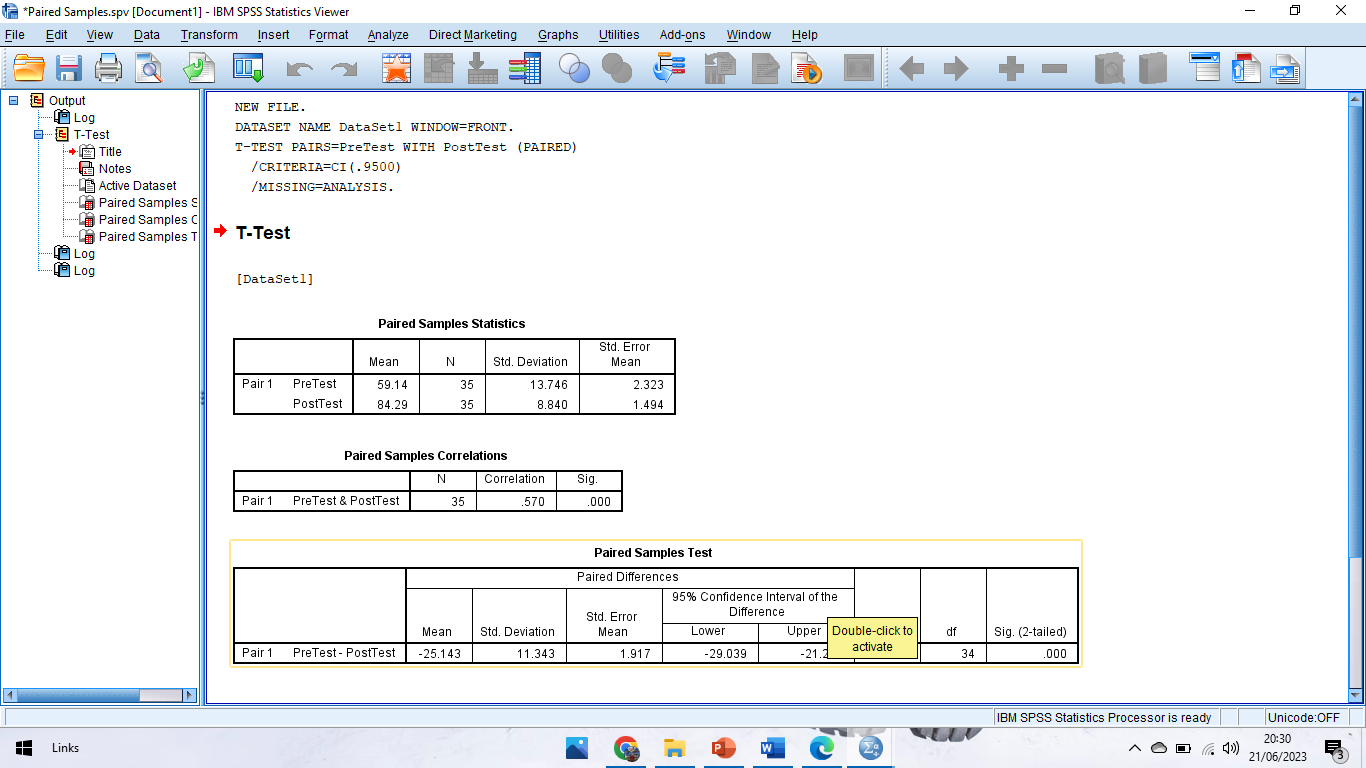 Appendix 6: Students’ Correct Answer of Pre-Test and Post-Test.Appendix 7: The Students’ Scores of Pre-Tests and Post-Test.Appendix 8: Documentations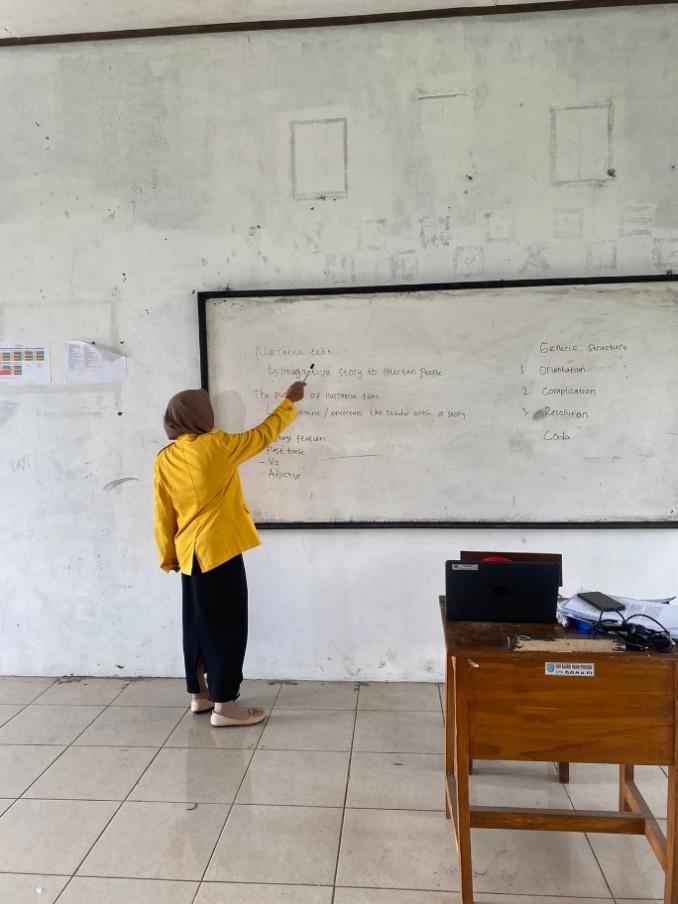 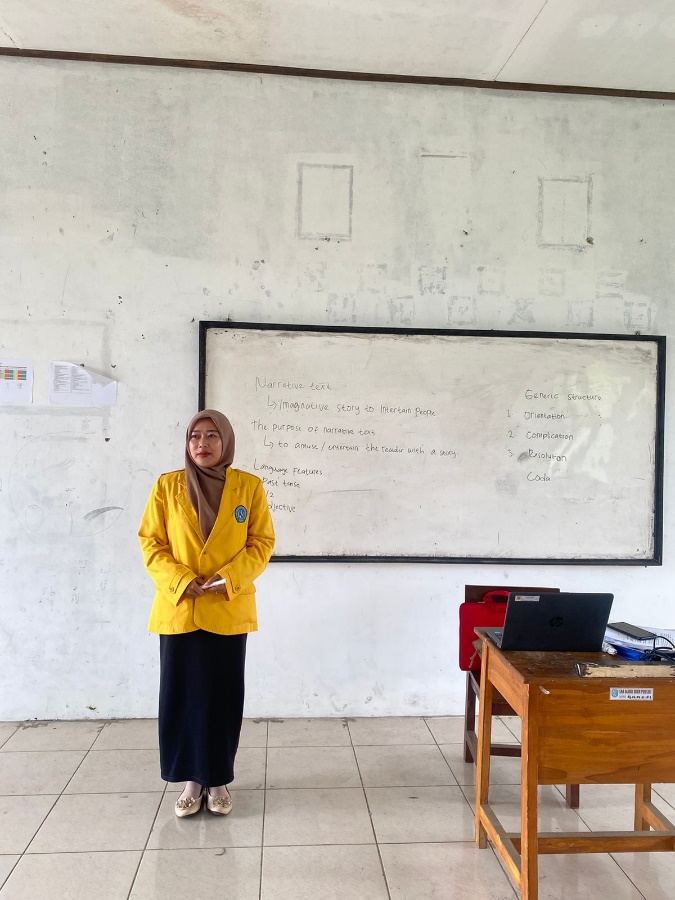 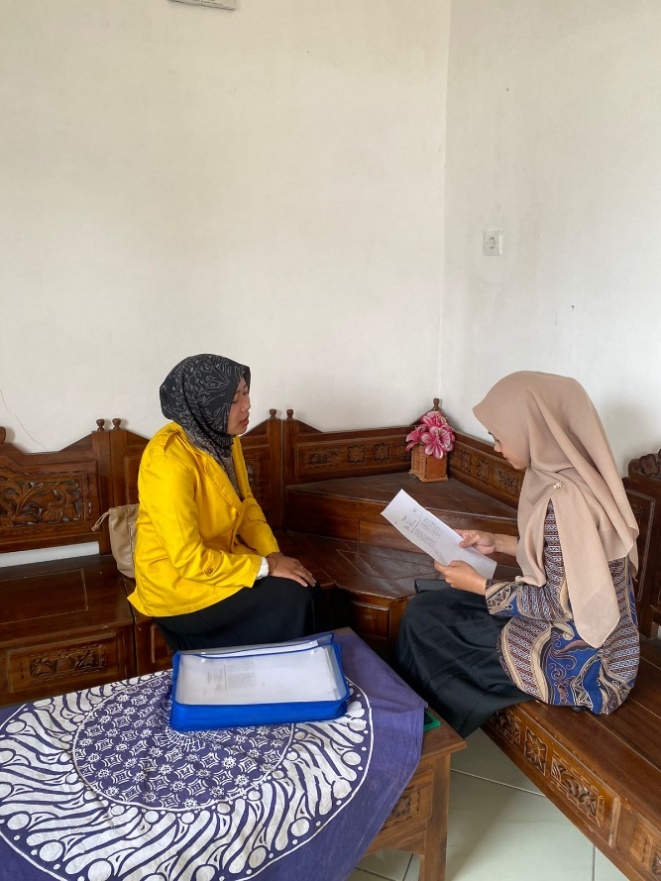 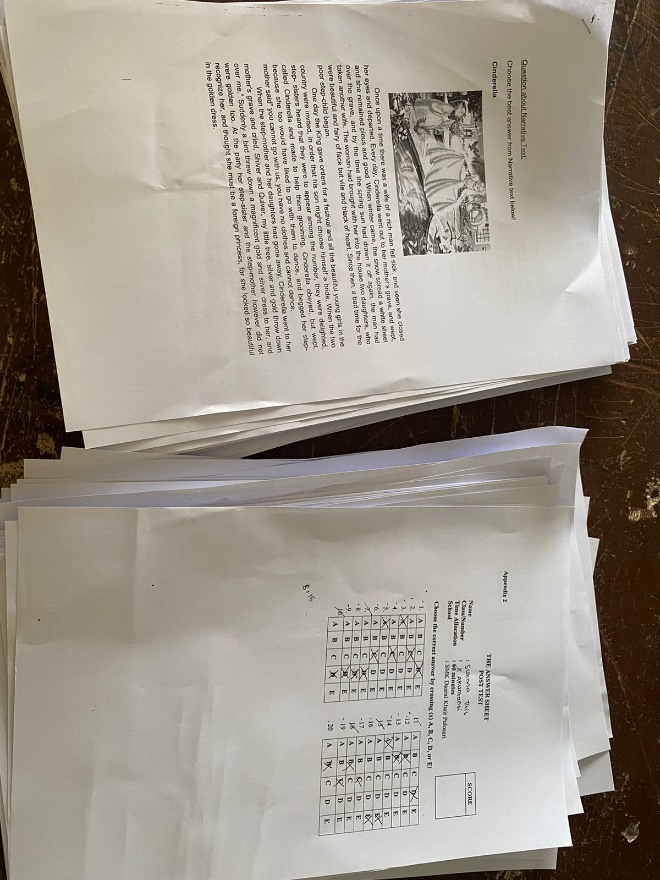 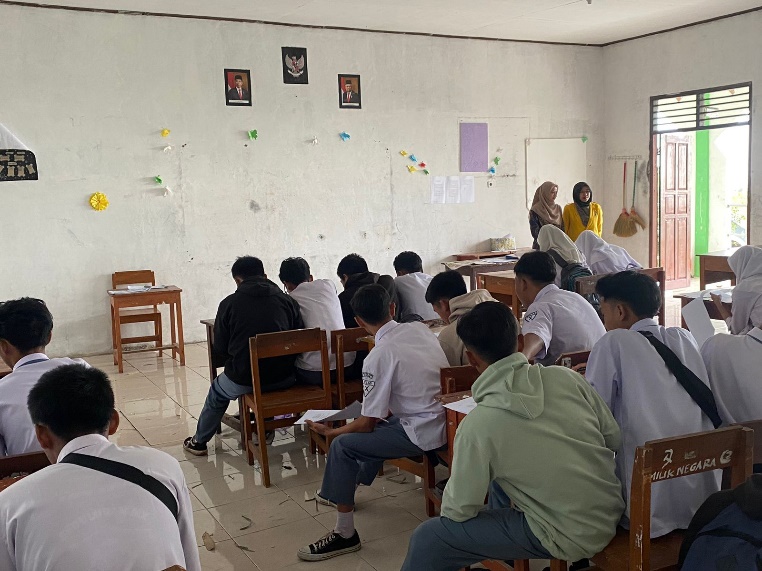 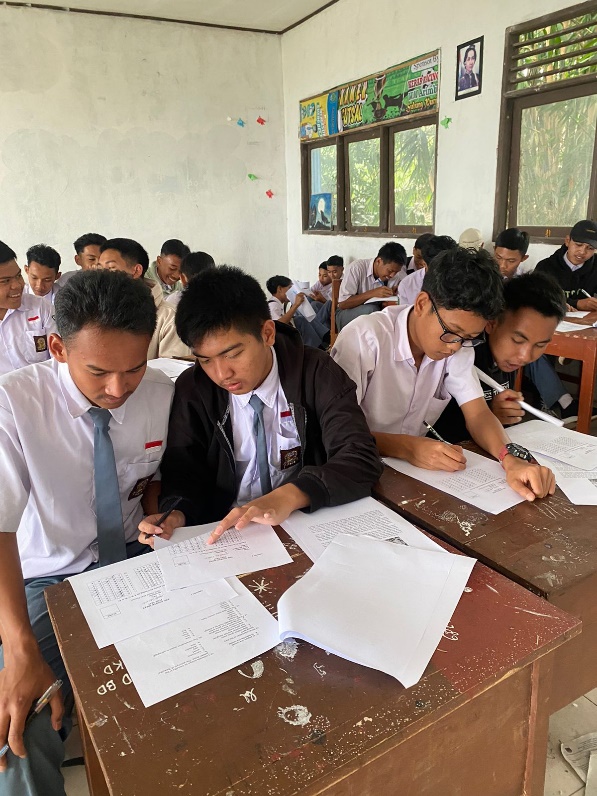 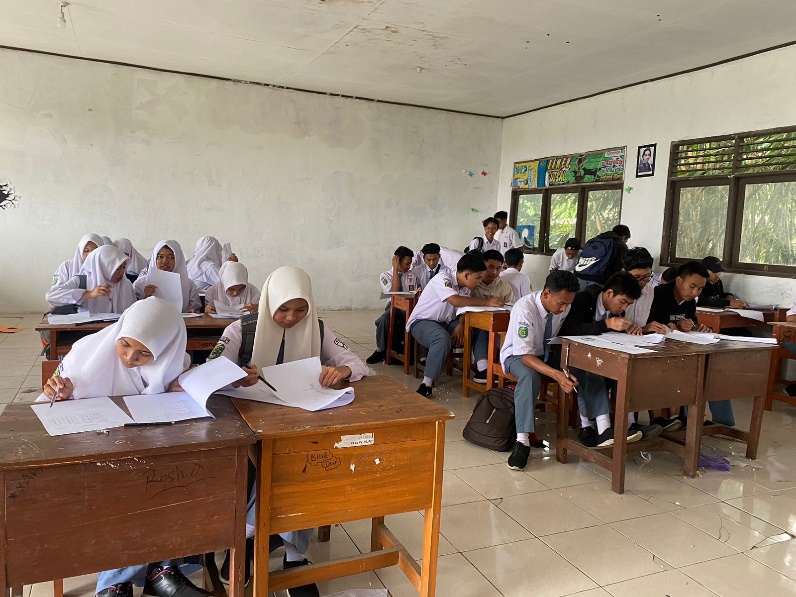 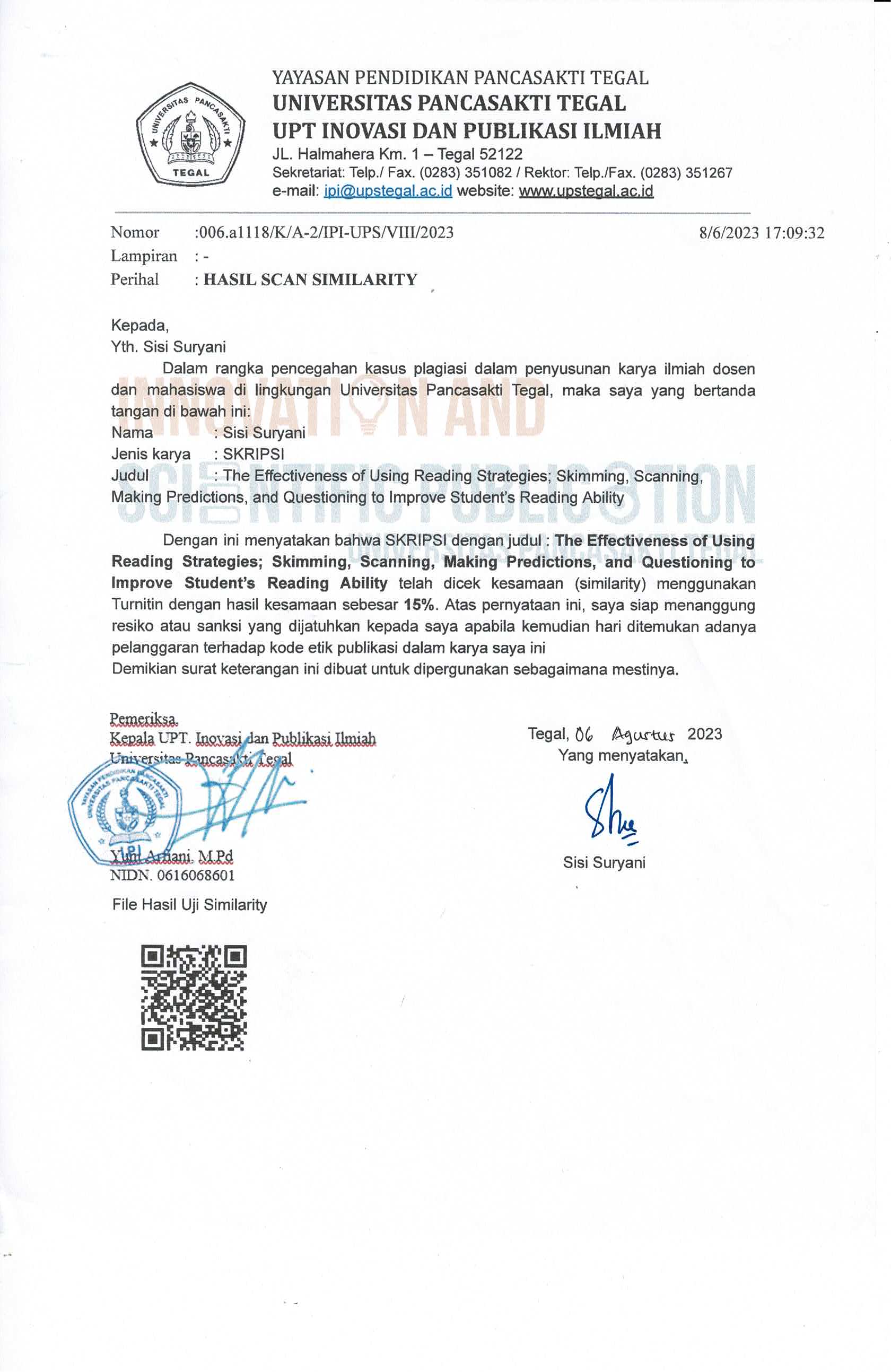 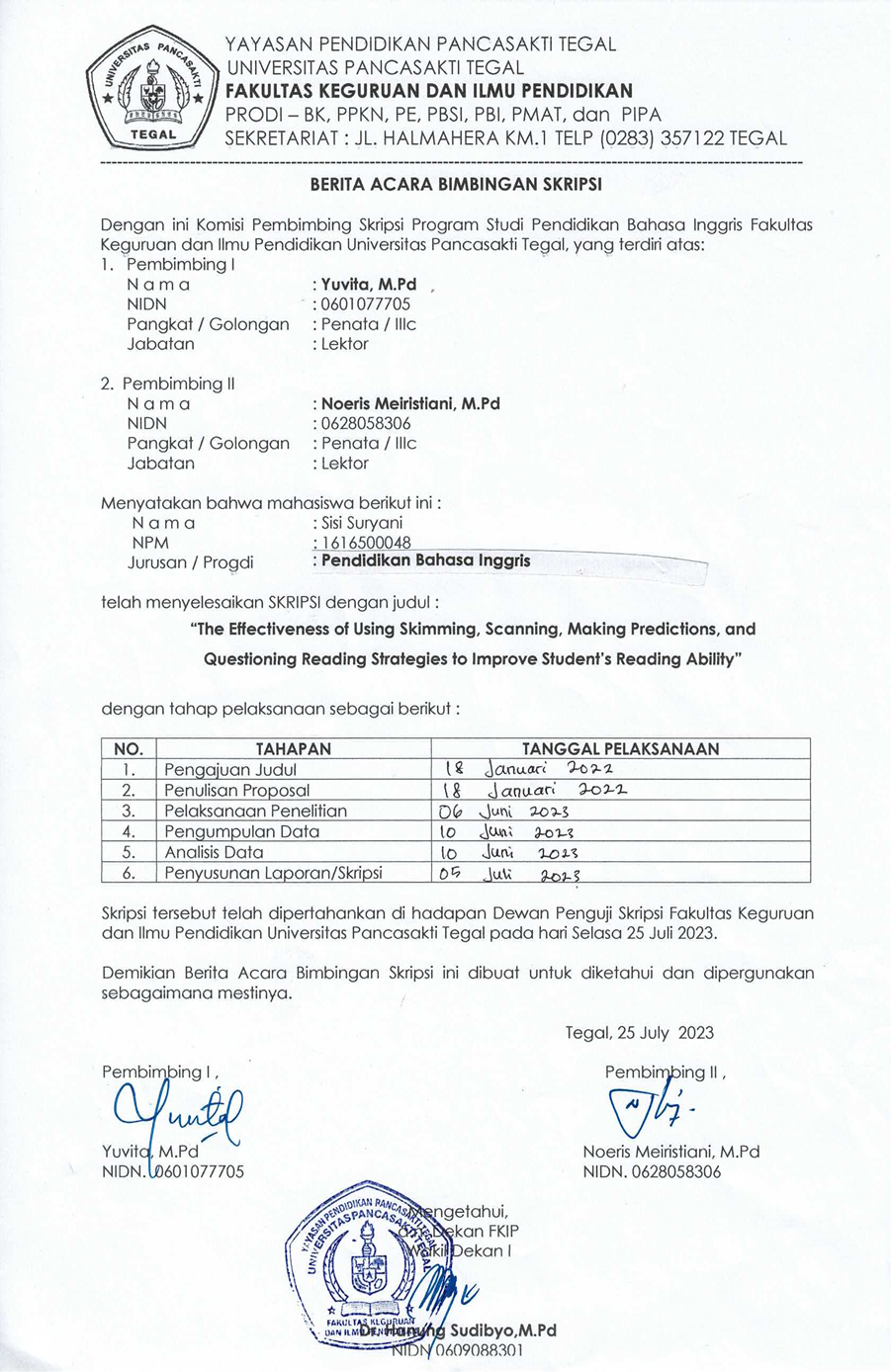 KegiatanDeskripsi KegiatanAlokasi waktuPendahuluanGuru memberi salam kepada peserta didik(religious)Guru meminta salah satu peserta didik untuk memimpin doa (religious)Guru memperkenalkan diri kepada siswa.Guru mengecek kehadiran siswa (disiplin)Guru mengajukan beberapa pertanyaan tentang pelajaran sebelumnya (responsif)Guru menyampaikan serta menjelaskan maksud dan tujuan peniliti, serta apa yang akan dilakukan bersama peserta didik.15 menitIntiGuru membagikan lembar jawab dan lembar soal pretest kepada peserta didik.Pesrta didik mengerjakan pre-test yang berjudul “Cinderela 1”Guru mengumpulkan hasil pre-test siswa untuk dianalisis.65 menitPenutupGuru melakukan refleksi terhadap pembelajaran yang telah dilaksanakanMenyampaikan rencana kegiatan pada pertemuan berikutnyaSalam Penutup10 menitKegiatanDeskripsi KegiatanAlokasi waktuPendahuluanGuru memberi salam kepada peserta didik(religious)Guru meminta salah satu peserta didik untuk memimpin doa (religious)Guru mempersiapkan peserta didik secara fisik dan psikis untuk mengikuti proses pembelajaran (disiplin)Guru mengecek kehadiran siswa (disiplin)Guru mengajukan beberapa pertanyaan tentang pelajaran sebelumnya (responsif)Guru memotivasi siswa dengan mengaitkan materi yang akan dipelajari dengan pengalaman peserta didikGuru menyampaikan kompetensi dasar dan tujuan pembelajaran yang akan dicapai10 menitIntiGuru memperlihatkan sebuah teks naratif sederhana dalam bentuk lembaran kertas dan meminta siswa secara individu menemukan informasi yang berjudul “Malin Kundang” dengan menggunakan metode skimming dan scanning (berpikir kritis dan bekerjasama)Peserta didik dibimbing untuk skimming (peserta didik membaca secara singkat teks bacaan untuk mencari poin-poin pokok), scanning (peserta didik membeca secara cepat namun juga secara detail) tentang informasi, fungsi teks recount, menentukan struktur teks, menemukan unsur bahasa teks naratifPeserta didik diminta mengerjakan Lembar Kerja Peserta Didik yang berisikan fungsi teks naratif, menentukan struktur teks, menemukan unsur bahasa teks yang telah didiskusikan sebelumnyaGuru meminta salah seorang dari peserta didik untuk menampilkan jawaban yang sudah diperoleh kemudian peserta didik yang lain diminta untuk menanggapiGuru memberikan konfirmasi atas jawaban yang ditampilkan oleh peserta didikPeserta didik melalui bimbingan guru menjelaskan informasi, fungsi teks naratif, struktur dan unsur bahasa yang digunakanDengan bimbingan guru, peserta didik membuat kesimpulan berkaitan materi yang dipelajariGuru memberikan reward / penghargaan terhadap peserta didik yang telah berpartisipasi70 menitPenutupGuru melakukan refleksi terhadap pembelajaran yang telah dilaksanakanMenyampaikan rencana kegiatan pada pertemuan berikutnyaSalam Penutup10 menitKegiatanDeskripsi KegiatanAlokasi waktuPendahuluanGuru memberi salam kepada peserta didik(religious)Guru meminta salah satu peserta didik untuk memimpin doa (religious)Guru mempersiapkan peserta didik secara fisik dan psikis untuk mengikuti proses pembelajaran (disiplin)Guru mengecek kehadiran siswa (disiplin)Guru mengajukan beberapa pertanyaan tentang pelajaran sebelumnya (responsif)Guru memotivasi siswa dengan mengaitkan materi yang akan dipelajari dengan pengalaman peserta didikGuru menyampaikan kompetensi dasar dan tujuan pembelajaran yang akan dicapai10 menitIntiGuru memperlihatkan sebuah teks naratif sederhana dalam bentuk lembaran kertas dan meinta siswa secara individu menemukan informasi yang berjudul “Snow White dan The Ugly Ducklings” dengan menggunakan metode making predictions and questioning (berpikir kritis dan bekerjasama)Peserta didik dibimbing untuk making prediction (peserta didik memprediksi isi cerita berdasarkan gambar, atau judul cerita) dan questioning tentang informasi, fungsi teks recount, menentukan struktur teks, menemukan unsur bahasa teks naratifPeserta didik diminta mengerjakan Lembar Kerja Peserta Didik yang berisikan fungsi teks naratif, menentukan struktur teks, menemukan unsur bahasa teks yang telah didiskusikan sebelumnyaGuru meminta salah seorang dari peserta didik untuk menampilkan jawaban yang sudah diperoleh kemudian peserta didik yang lain diminta untuk menanggapiGuru memberikan konfirmasi atas jawaban yang ditampilkan oleh peserta didikPeserta didik melalui bimbingan guru menjelaskan informasi, fungsi teks naratif, struktur dan unsur bahasa yang digunakanDengan bimbingan guru, peserta didik membuat kesimpulan berkaitan materi yang dipelajariGuru memberikan reward / penghargaan terhadap peserta didik yang telah berpartisipasi70 menitPenutupGuru melakukan refleksi terhadap pembelajaran yang telah dilaksanakanMenyampaikan rencana kegiatan pada pertemuan berikutnyaSalam Penutup10 menitKegiatanDeskripsi KegiatanAlokasi waktuPendahuluanGuru memberi salam kepada peserta didik(religious)Guru meminta salah satu peserta didik untuk memimpin doa (religious)Guru mengecek kehadiran siswa (disiplin)Guru mengajukan beberapa pertanyaan tentang pelajaran sebelumnya (responsif)Guru menyampaikan serta menjelaskan maksud tujuan peniliti, serta apa yang akan dilakukan bersama peserta didik.15 menitIntiGuru membagikan lembar jawab dan lembar soal post-test kepada peserta didik.Pesrta didik mengerjakan post-test yang berjudul “Cinderela 2”Guru mengumpulkan hasil post-test siswa untuk dianalisis.65 menitPenutupGuru melakukan refleksi terhadap pembelajaran yang telah dilaksanakanMenyampaikan terimakasih kepada peserta didik karena telah bekerja samaSalam Penutup10 menitMengetahui: Kepala SMK Daarul KhairIrawati S. Kom. M. PdNIY. 13261181205Guru Mata PelajaranAriska Tri Nurjayanti S. PdNIY.1ABCDE11ABCDE2ABCDE12ABCDE3ABCDE13ABCDE4ABCDE14ABCDE5ABCDE15ABCDE6ABCDE16ABCDE7ABCDE17ABCDE8ABCDE18ABCDE9ABCDE19ABCDE10ABCDE20ABCDE1ABCDE2ABCDE3ABCDE4ABCDE5ABCDE6ABCDE7ABCDE8ABCDE9ABCDE10ABCDE11ABCDE12ABCDE13ABCDE14ABCDE15ABCDENumberStudents NamePre-test Correct answerPost test correct answerA.  Yuda P.1015Ade Alim1214Afif M.1618Ananda Rian1317Aulia Zahwa1218Awalu Khasbi815Bayu Ade1316Dian Fitria1518Emi Rahmawati1419Faizain Al1416Fian Uli Nuha1416Haezus Sarop414Intan Istiqomah1319Iqbal Baihaqi1317Irham Pakreji918Lili indah1319M. Ariyanto1114M. Nur Faizin1014M. Reza1016M. Rivki915Nabil Ahmad1018Nur Kholis1419Puput Maulidya1019Rafi Rahardian1115Rendi915Riski Saputri615Sabilan Saniatun1119Saefudin1316Serli Safitri1319Shella Mutiya1518Sukma Titis1518Tika Al Fariani1419Wihandi1518Wina Neli E1518Yahya1016NumberStudents NameScore pre testScore post testA.  Yuda P.5075Ade Alim6070Afif M.8090Ananda Rian6585Aulia Zahwa6090Awalu Khasbi4075Bayu Ade6580Dian Fitria7590Emi Rahmawati7095Faizain Al7080Fian Uli Nuha7080Haezus Sarop2070Intan Istiqomah6595Iqbal Baihaqi6585Irham Pakreji4590Lili indah6595M. Ariyanto5570M. Nur Faizin5070M. Reza5080M. Rivki4575Nabil Ahmad5090Nur Kholis7095Puput Maulidya5095Rafi Rahardian5575Rendi4575Riski Saputri3075Sabilan Saniatun5595Saefudin6580Serli Safitri6595Shella Mutiya7590Sukma Titis7590Tika Al Fariani7095Wihandi7590Wina Neli E7590Yahya5080